Отчет о работе за 2019 год депутата Городской Думы Сергея Кудрявцева1. Постоянно ведётся активная работа с избирателями, было проведено около 15 встреч во дворах . Благодаря Лукойл Астрахань, была установлена большая спортивная площадка с стадионом и воркаут зоной по улице 2-Зеленгинская.2. Постоянно ведётся работа на округе по опиловке ( по заявкам граждан)3. Установлено леерное огорождение садик №8 ( собственные средства)4. Установлены детские комплексы по ул. Софьи Перовской, ул. Барсовой, Зеленгинская .5. Были направлены средства для текущего ремонта Школ №23;№40;№12: (600.000 руб.), исполнения прочих мероприятий по обращениям граждан.6 . Спортивные мероприятия; Бокс ( два турнира городской Думы); Силовой экстрим ведущий Михаил Кокляев   ( этап чемпиона России на призы городской Думы ), Семинар на набережной 17-я пристань Джеффа Монсон для всех желающих и показательные выступления Астраханских боксеров.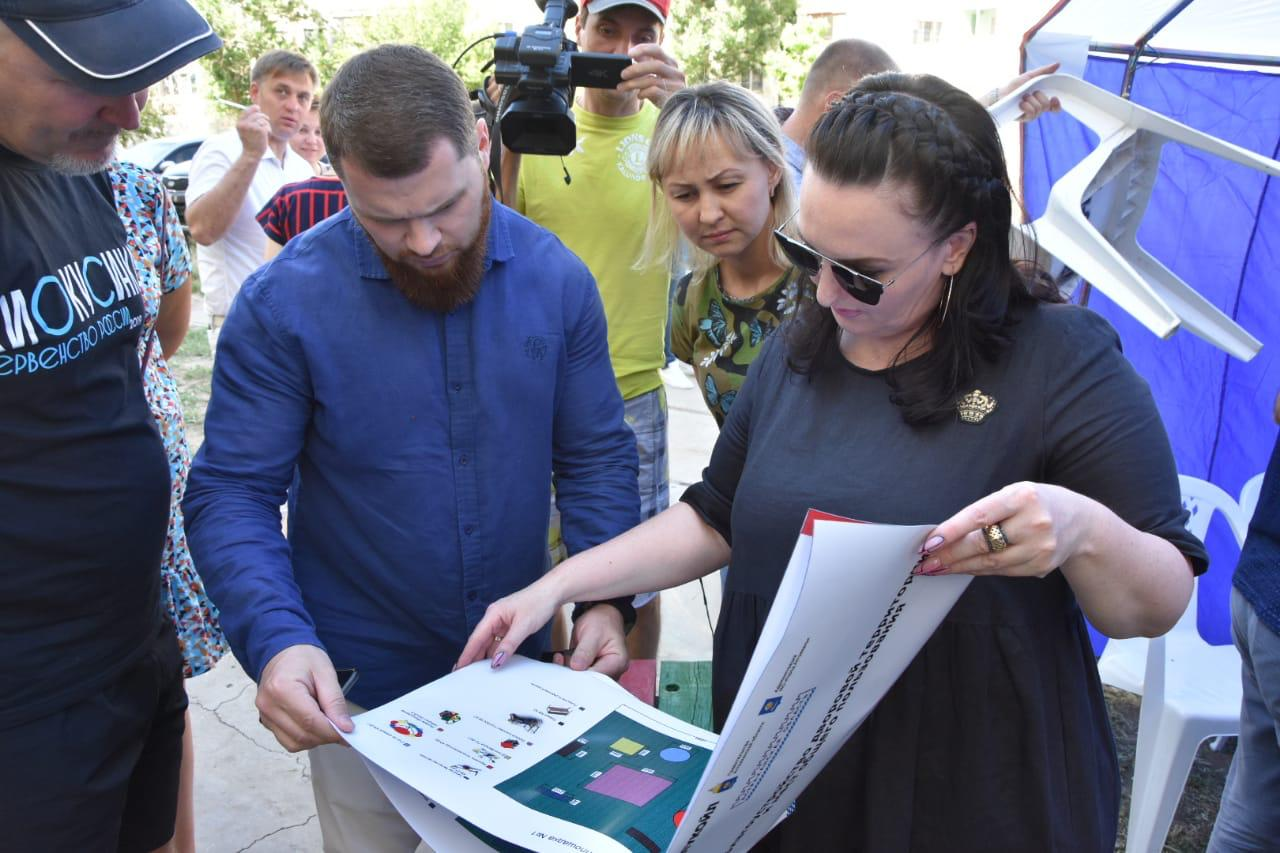 